選擇題：1.（   ）以下有兩則自由時報的印度相關新聞：           由以上兩則新聞可推知，關於印度文明的相          關敘述，何者有誤？ 　　　　  (A)目前印度信仰人口最多的宗教是印度教          (B)印度教融合了婆羅門教、佛教和民間信仰          (C)印度的階級觀念至今仍未完全消失           (D)相信人死後通過審判即有復活的機會。2.（   ）拉奇暑假到巴黎羅浮宮參觀，發現館中有一　　　　　特殊的石碑，上面記載著如下的法律條文：　　　　　「＊若有一個人毆打父親，他的手應被砍掉。　　　　　 ＊若一個貴族打瞎另一個貴族的眼睛，他的             眼睛也應該被打瞎。            ＊若一個貴族打瞎一個平民的眼睛或折斷             其骨頭，他必須賠償一米納銀子。           ＊若一個貴族打瞎一個奴隸的眼睛或折斷             其骨頭，他必須賠償半米納銀子。」          請問：下列關於這個石碑的描述何者正確？          (A)這個石碑最有可能是在義大利發現的。          (B)石碑上的法條其量刑是根據犯罪者的身             分階級與情節而有所不同。          (C)這些法條可能是記載在《十二表法》裡           (D)石碑上的文字可能是以拉丁文書寫。3.（   ）西元前27年至西元180年的二百餘年間，羅          馬帝國的政治安定，商業發達，史稱「羅馬          和平」。正當此時，東方的中國，最有可能也          發生下列哪一項壯舉？           (A)班超經營西域，威震五十餘國               (B)玄奘西行取經，對佛教的發展影響深遠           (C)蒙古三次西征，地跨歐亞兩洲               (D)鄭和下西洋，奠定華僑在東南亞的基礎。4.（   ）《利未記》：           「我是耶和華，你的神，曾將你從埃及為奴             之家領出來，除了我，你不可有別的神，             不可為自己雕刻偶像，也不可作什麼形像             ，更不可跪拜、侍奉那些像。愛我，守我             誡命的，必向他們發慈愛，直至千代。」          請問：針對上述內容的各項分析，正確的有？          【甲】此篇章出自《舊約聖經》           【乙】此宗教發源於巴基斯坦          【丙】此宗教為希伯來民族所創           【丁】此宗教後來成為亞歷山大帝國國教           (A)甲乙  (B)甲丙  (C)乙丙  (D)乙丁。5.（   ）一顆刻著「獻給最美麗的女神」的金蘋果，          引起美神阿芙羅黛蒂(維納斯)、天后希拉、          戰爭女神雅典娜的爭奪， 宙斯指示三人找特          洛伊的王子帕里斯仲裁，阿芙羅黛蒂(維納          斯)答應給帕里斯世上最美的女人，因而得到　　　　　金蘋果。其後，斯巴達的王后海倫果真愛上　　　　　帕里斯，此也種下特洛伊戰爭發生的原因。　　　　　從上述的希臘神話來看，請問：下列敘述何　　　　　者錯誤？　　　　　 (A)希臘神明和人一樣具有七情六欲，亦會　　　　　　　爭風吃醋。　　　　　 (B)宙斯為希臘神明的領導者。 　　　　　 (C)希臘人的宗教應屬於一神信仰。           (D)描述特洛伊戰爭的荷馬史詩《伊里亞德》              ，即取材自希臘神話。6.（   ）下表是關於印度兩大政權的比較，請問：正　　　　　確的是哪一項?7.（   ）下列有關「斯巴達」這個古老城邦的敘述，          請問何者正確？           (A)以軍事訓練著稱，男性須從小訓練，並好             勇善戰。          (B)強調男性公民的勇武果敢，故興建圓形競             技場進行人獸搏鬥的訓練。          (C)政治架構以元老院和執政官各司其職，又　　　　　　 彼此相互制衡。          (D)全城的公民皆有資格參與城邦的立法與             政治8.（   ）歷史老師講解歷史上某一位統治者，這位帝          國統治者曾將帝國分成東西兩部加以統治，          造成羅馬帝國的分裂，並有鑑於基督徒在帝          國境內的比例愈來愈高，因而正式將基督教          定為國教，其他宗教反而成為異教。　　　　　請問：這位統治者應是下列何人？　　　　  (A)狄奧多西   (B)君士坦丁           (C)屋大維     (D)凱撒。9.（   ）歷史課後，小君對希臘哲學充滿好奇，想要          更深入瞭解，請問：下列哪一本書無法獲取          相關知識？           (A)《如果你遇見我的朋友蘇格拉底》           (B)《柏拉圖和鴨嘴獸一起去酒吧》           (C)《知識大探索：歐幾里德之窗》          （D）《會走的百科全書：聽亞里斯多德談話》10.（   ）楊明帝國的新皇帝吳聘，最崇拜的對象就是　　　　　屋大維—古羅馬最偉大的君王。因此吳聘決　　　　　心模仿屋大維的做法，希望自己也能開創楊　　　　　明帝國的強盛時代，成為一個留名青史的賢　　　　　君。 請問：下列施政方式中，何者最符合吳　　　　　聘對自己的期望？　　　　  (A)將大權集於一身並施行帝制。　　　　  (B)制定十二表法以維護國家秩序。          (C)以軍權做後盾，施行高壓統治。          (D)率軍抵抗阿拉伯人入侵。11.(    ) 凱先做了一個中世紀西歐與東羅馬帝國兩者差異的筆記，請問下列哪個項目需要再作修正？12.(    ) 16世紀時，馬丁路德批判羅馬教會，揭開宗教改革的序幕。請問：下列資料中何者最可能是馬丁路德的主張？ 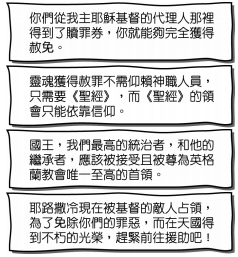 13.(    ) 土耳其的伊斯坦堡因位於歐亞交界，民族與文化有著多元表現，請問：下列四位同學對伊斯坦堡的描述何者需要改正?          (A)楊楊:「這座城市舊名拜占庭，後因羅馬皇帝君士坦丁建新都而更名為君士坦丁堡」          (B)明明:「君士坦丁堡至15世紀被異族入侵後改名為伊斯坦堡」          (C)國國:「這座城市最著名的建築是查理曼大帝所建立的聖索菲亞大教堂」          (D)中中:「目前這座城市主要信仰為伊斯蘭教」14.(    ) 英國哲學家法蘭西斯·培根提出「這三種發明已經在世界範圍內把事物的全部面貌和情況都改變了」，也有學者說「中國人的三大發明，對歐洲文明的發展，提供異乎尋常的推動力。」          請問:有關此三大發明的介紹，何者有誤？          (A)火藥→加速歐洲封建制度的瓦解。          (B)印刷術→促成文藝復興運動的開展。          (C)指南針→有助於地理大發現的海外探險          (D)造紙術→有助於斯拉夫人信仰希臘正教15.(    ) 英法百年戰爭之後，兩國國內都因這場戰爭而出現某些變化，但這些變化不包括下列何者？          (A)人民要求參政權  (B)市民階級支持王室           (C)王權的高漲  (D)封建貴族勢力的減弱。16.(    ) 文藝復興時期，「方言文學」的發展是此時期的成就之一，其採用的題材寫實、生動，多能反映生活而頗受歡迎，其中：          【(甲)但丁：《神曲》、(乙)莎士比亞：《唐吉訶德、(丙)塞凡提斯：《哈姆雷特》、(丁)薄伽丘：《十日談》、(戊)佩脫拉克：十四行詩。請問：上述作家與作品的配對何者正確】？　　　    (A)甲乙丙   (B)甲丁戊　　　    (C)乙丙丁   (D)丙丁戊。17.(    ) 根據文獻的記載，中世紀時日耳曼地區金飾匠行會規定：「想要當匠師須做出三件代表作品，一是精工的戒指；二是訂婚手鐲；三是劍柄上用的裝飾金屬環。經匠師們組成的評審會審查通過才可自開手工業作坊，成為坊主。」請問：以上的敘述反映手工業行會的主要作用為何？　(A)壟斷手工業的製造　(B)壟斷各種商業活動(C)促進手工業者的彼此競爭(D)為防止貴族的剝削。18.(    ) 「傑克一家務農，每天勤勞地耕種，也僅得溫飽，因為大部分收成要繳給主人，農忙之餘還要幫主人做雜務。生活雖然辛苦且沒有遷徙自由，但總算是有個安定的日子，不用擔心被殺、被搶，因為主人會保護他全家的安全。」從上述情境判斷，傑克應是生活在下列哪個國家？          (A)西羅馬帝國  (B)神聖羅馬帝國          (C)拜占庭帝國  (D)鄂圖曼土耳其帝國。19.(    ) 文藝復興是歐洲由中古進入近代的轉變關鍵，下列有關其興起背景的敘述，請問何者正確？　　　    (A)起源於義大利半島的羅馬，因為這曾是古羅馬帝國首都。          (B)塞爾柱土耳其人入侵東羅馬帝國，導致東羅馬學者西遷。          (C)延續中世紀以神為本的精神，並在此基礎上加以創新。          (D)阿拉伯人翻譯保存了希臘羅馬古典文獻，而後傳回歐洲。20.(    ) 中古時期，西歐實行封建制度，各地貴族領有封地，勢力強大。請問：形成此種制度的主要基礎為何？          (A)土地與契約   (B)關係與財富          (C)種族與階級   (D)宗教與習俗。21.（   ） 某書中記載了一段話：        「『理性』是這個時代衡量一切的標準，他們          相信在自然狀態下，人人都是平等的，他們          也相信今人可以勝過古人，相信人類的未來          會更為光輝美好。」        請依據這段話進行推論， 下列敘述何者正確？        (A)此敘述的時代應為「文藝復興時期」，重視           人文主義的發展。       （B）根據敘述，此時代應為「啟蒙運動時期」，            當時盛行於政治學說與知識整理。        (C)根據敘述，此時代應為「科學革命時期」，           主張每個人都應有參政權。        (D)根據敘述，此時代應為「工業革命時期」，           人們因為理性主義，而快速的發展經濟。22.（   ） 據說在拿破崙之前，法國的麵包都是圓形的，但在對外戰爭時期，拿破崙要求部隊裡的麵包師傅要製作易於攜帶的麵包，方便繫於腰間、長度比腿略短，不會妨礙步兵行軍，形狀有如長棍的現代版法國麵包就被發明出來了。請問，拿破崙除了規定出法國麵包的形狀外，他還做過哪件偉大的事蹟？(A)將法國大革命的精神：民有、民治、民享，隨著他的軍事腳步傳播到歐洲各地。        (B)西元1812年遠征俄國，獲得壓倒性的勝利，           是歷史上法國版圖擴張至最大的時期。        (C)頒行拿破崙法典，對歐洲各地產生極大影           響，至今仍是許多國家法律的參考藍本。 (D)以人權宣言為本，制定法國歷史上首部成文憲法。23.（   ）強生在一份史料中，看到關於某場戰爭的相關資料，如下表所示。由表中資料判斷，這場戰爭的結果應為下列何者？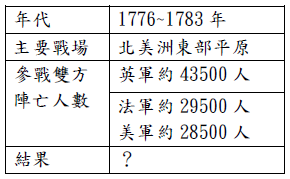 　　　  (A)美國建立三權分立、相互制衡的民主政府。        (B)美國南北重歸統一，廢除奴隸制度。        (C)拉丁美洲成功脫離西、葡統治而獨立        (D)梅特涅主導維也納會議重整歐洲秩序。24.（  ） 西元1848年，馬克思與恩格斯兩人發表了《共        產黨宣言》，它可說是繼法國大革命《人權宣        言》之後，到目前為止影響最深遠的單冊政治        文獻。請問：關於馬克思社會主義思想的形成        及其主張，下列敘述何者正確？        (A)因王權提升使然，專制王權形成的過程，蘊           釀了日後共產思想的出現。        (B)共產主義造成十九世紀歐洲掠奪各洲殖民           地的侵略行動。        (C)十八世紀是政治革命的時代，主權在民的革           命浪潮衝擊知識分子，形成階級鬥爭理論。        (D)工業革命帶來人類社會巨大的變動，造成貧           富懸殊，其主張財產公有與消除階級差異。25.（  ）英國議會政治早在十七世紀已經確立，但到了十九世紀，尚未達到真正的民主，仍有許多需要改進之處，請問：十九世紀初，英國議會仍存在的缺點，未包含下列哪一項？       (A)上議院有權否決下議院通過的法案。       (B)議員席次分配不公平。       (C)衰廢市鎮的議員，由國王依封建慣例指派代表。       (D)下議院議員的選舉及被選舉權，都有嚴格的財產與性別限制。26.（  ）西元十七世紀，優秀科學家輩出，理論科學上        的豐碩成果更是前所未及，但下列何者才是此        時期的科學貢獻？ 　　　　(A)顯微鏡、望遠鏡等新式儀器的發明 。　　　　(B)培根提出講求分析的演繹法，認為可透過邏           輯推演來獲得知識。　　　　(C)俄、葡等國相繼成立專門機構，鼓勵科學研           究。　　　  (D)伽利略強調我思故我在，並提出地球中心           說。27.（  ）右表中的四個         人物分別為         十七至十八世         紀的統治者。         請問:有關此四人的事蹟敘述，何者正確?        (A)俄皇路易十四自稱太陽王，其奢侈浮華，好           大喜功，使俄國成為歐洲霸權國家。        (B)普魯士王國的彼得大帝推動西化政策，建立           新都聖彼得堡。        (C)普魯士腓特烈二世興辦教育，贊助文藝活           動，展現開明的形象。        (D)法國凱薩琳二世涉獵啟蒙思想家的著作，執           政後依據孟德斯鳩的思想設計法律，推動君           主立憲體制。28.（  ） 菲曼參加金頭腦節目「歷史小達人」敗部復活賽，只要能根據下列三項線索，判別出正確的歷史事件，便可順利晉級。請問：菲曼最後能順利晉級的正確答案是？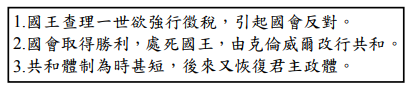          (A)法國大革命  (B)清教徒革命          (C)光榮革命    (D)大化革新。29.（  ）某書描述：「各國的作家與思想家在這裡均可受到熱烈招待，這裡出現了一些艷光四射、博學多才的名媛主持沙龍聚會，大家可以海闊天空地談論科學、藝文等問題，參與者常因其口才與機智而聲名大噪。」請問：這種情景最可能出現在何時何地？(A)古典希臘時代的雅典　   (B)文藝復興時期的佛羅倫斯          (C)宗教改革時期的倫敦     (D)啟蒙運動時期的巴黎。30.（  ）某個城市於每年的八月底，都會舉辦為期數日大型蒸汽機節，透過展示許多以蒸汽為動力的古董機器和相關物品來反映出人類重要的創造與發明，也藉以顯示自己國家重要的創舉。請問：這個城市最有可能在下圖中的何地？         (A)甲  (B)丙  (C)丁  (D)己。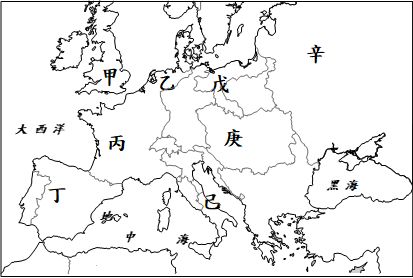 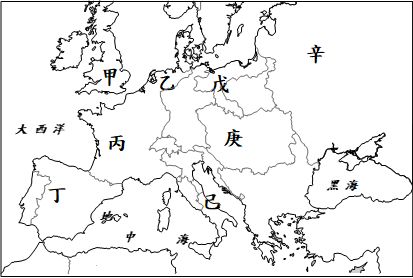 ◎報導一：　　　西元2018 年 4 月，印度古茶拉底省 （Gujarat state）一名「賤民」階級的年輕農夫  擁有馬匹，竟因此被上層階級村民活活打死，  被警方發現陳屍在血泊之中。◎報導二：      西元 2019 年 1 月，一名 22 歲女子日前因  嫁給比自己較低階級的男子，引起家族強烈反  彈，認為擇偶方式令家族蒙羞，日前她遭父母殺  死，並將屍體燒成灰燼，撒到河中。王朝孔雀王朝笈多王朝選項時間西元4世紀西元前4世紀(A)著名國君阿育王釋迦牟尼(B)宗教佛教印度教(C)成就文化的黃金時代完成印度的統一(D)項目西歐東羅馬帝國(A)宗教政教分離政教合一(B)經濟莊園經濟工商業發達(C)文化維持羅馬文化騎士與基督教文化(D)政治諸邦國並立中央集權路易十四腓特烈二世彼得大帝凱薩琳二世